Allegato A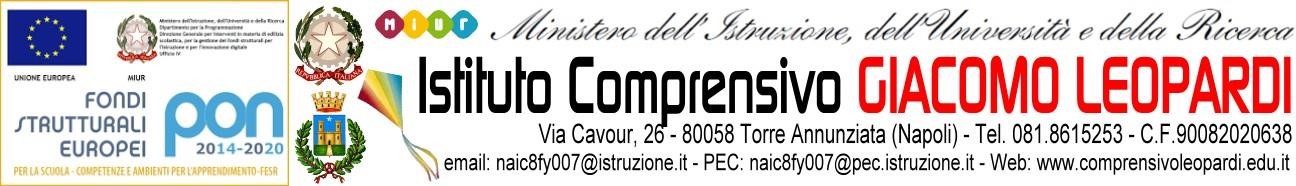 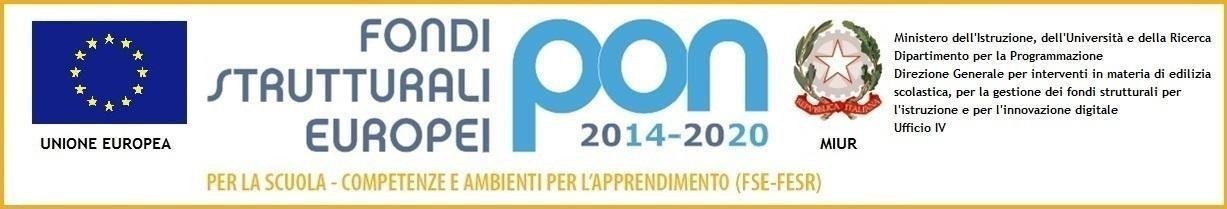 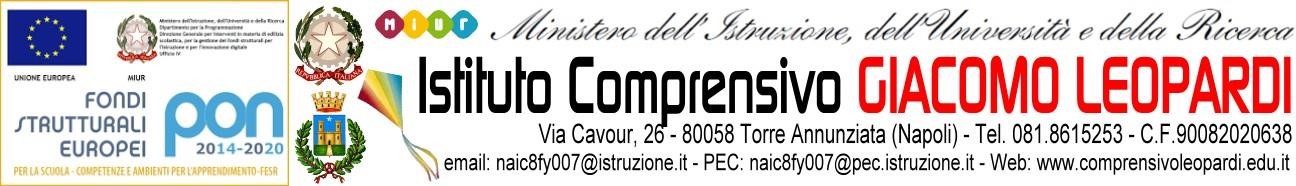 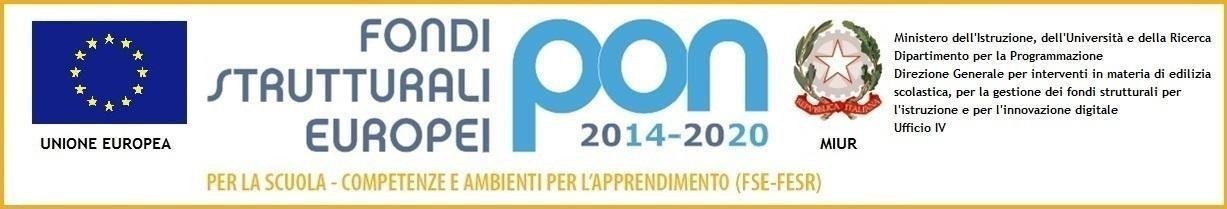 ISTANZA DI CANDIDATURA PER LA FIGURA DI COLLAUDATOREAvviso pubblico per la presentazione di candidature per la figura di collaudatore nell’ambito del progetto FESR-PON 13.1.3A-FESRPON-CA-2022 - 77Fondi Strutturali Europei – Programma Operativo Nazionale “Per la scuola, competenze e ambienti per l’apprendimento” 2014-2020 - Asse II - Infrastrutture per l’istruzione – Fondo Europeo di Sviluppo Regionale (FESR) – REACT EU. Asse V – Priorità d’investimento: 13i – (FESR) “Promuovere il superamento degli effetti della crisi nel contesto della pandemia di COVID-19 e delle sue conseguenze sociali e preparare una ripresa verde, digitale e resiliente dell’economia” – Obiettivo specifico 13.1: Facilitare una ripresa verde, digitale e resiliente dell’economia - Avviso pubblico prot.n. 38007 del 27 maggio 2022 “Ambienti didattici innovativi per la scuola dell’infanzia”. Azione 13.1.5 – “Ambienti didattici innovativi per le scuole dell’infanziaCODICE PROGETTO: 13.1.5A-FESRPON-CA-2022-26Titolo del progetto: Ambienti didattici innovativi per le scuole dell'infanziaCUP: D44D21000300006Al Dirigente Scolastico dell’IC Leopardi di Torre Annunziata (NA)_l_sottoscritt	nat_ a	(provincia di	)il	e residente in	(provincia di	)c.a.p.	Via	n .	C.F.___________________tel.	_______________e-mail	__________CHIEDEDi partecipare alla procedura di selezione per il conferimento dell’incarico di ESPERTO ESTERNO COLLAUDATORE:MATERIALE DIDATTICO TECNOLOGICOIl sottoscritto dichiara:di aver preso visione e di accettare integralmente le disposizioni e le condizioni previstenell’Avviso  pubblico di selezione;di autorizzare il trattamento dei propri dati personali raccolti a fini istituzionali ai sensi della vigente normativaSi allegano:Curriculum vitae in formato europeoALL. B_ Scheda di autovalutazione titoliDichiarazione di insussistenza di cause di incompatibilitàLuogo/DataFirma